Stafræn ökuskírteiniMál nr. 101/2020 Birt: 18.05.2020Samgöngu- og sveitarstjórnarráðuneytiðDrög að reglugerðMálefnasvið:Samgöngu- og fjarskiptamálReykjavík, 25.05.2020Félag íslenskra bifreiðaeigenda fagnar fyrirhuguðum breytingum á reglugerð nr. 830/2011 um ökuskírteini um heimild til að gefa út stafrænt ökuskírteini. Með þessu er verið að mæta neytendum með einfaldari lausn en áður hefur staðið til boða.  Við hjá FÍB óskum eftir koma nokkrum spurningum og hugleiðingum á framfæri varðandi framgang þessa máls:Hver mun sjá um rekstur, forritun og uppsetningu á appinu?Er búið að skoða hvort samevrópskt kerfi sé í vinnslu eða nú þegar í notkun?Verður tryggt að markaðsöfl geti ekki nýtt sér kerfið og þá hvernig?Hvernig mun aðgengi fyrir aðra aðila á markaðnum sem styðjast við skírteini og eða kort vera að kerfunum? T.d. með tilliti til kostnaðar eða annarra hindrana sem geta skekkt samkeppnisstöðu.Er áætlað að einhver kostnaður eigi eftir að falla á notenda stafræns ökuskírteinis? Hvaða kostnaður?Í reglugerðar drögunum segir að stafrænt ökuskírteini gefið út af ríkislögreglustjóra hafi sama gildi og hefðbundið ökuskírteini á íslensku yfirráðasvæði. Hver er staðan gagnvart öðrum löndum?Fyrir hönd stjórnar Félags íslenskra bifreiðaeigenda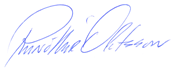 Runólfur ÓlafssonFramkvæmdastjóri